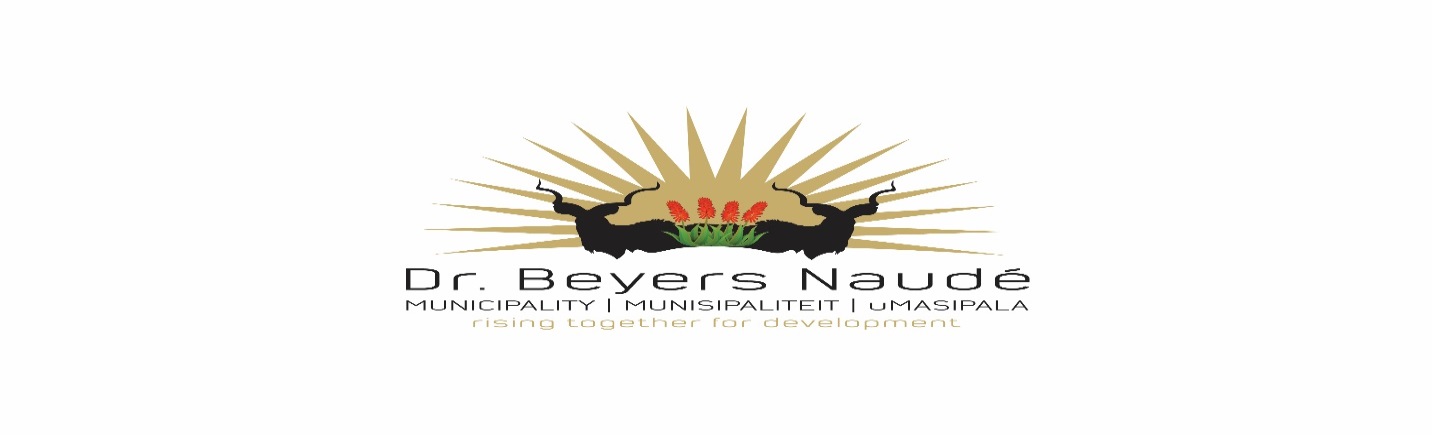 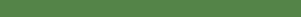 INVITATION TO QUOTE: BEY SCM 233SUPPLY, DELIVERY AND FITMENT OF STEEL CANOPIES (RE-ADVERTISEMENT)Quotations are hereby invited from registered service providers for the Supply, Delivery and Installation of Steel Canopies according to the attached specifications.Quotes must be placed in the municipal tender box, Robert Sobukwe Building, in sealed envelopes clearly marked "BEY SCM 233 ", not later than 12h00 on Friday 13th of November 2020 and will be opened in public immediately thereafter.Note:Faxed, e-mailed or late quotations will not be acceptedThe tender will be evaluated on 80/20 system.Price must include vat (if registered for vat) and any delivery/disbursement cost.All suppliers must be registered on the Central Supplier Database (CSD)A current original tax clearance certificate of SARS is to be submitted.A current certified Municipal (rates& services) clearance certificate to be submitted.Attached declaration of interest to be completed.PPPFA of 2017 will applyA current certified BBBEE certificate must be submitted in order to claim preference points. Council is not bound to accept the lowest or any quotation and reserves the right to accept any tender or part thereof.For further details contact the Mr. K. Roman at 049 807 5782.DR. E.M. RANKWANAMUNICIPAL MANAGERSUPPLY, DELIVERY AND INSTALLATION OF STEEL CANOPIES, LADDER RACKS, TOWBARS AND RUBBERIZED LOAD BODIESTenders are requested from service providers for the supply, delivery and installation of 2 steel canopies, ladder racks, towbars and rubberized load bodies.VehiclesToyota single cab (2.4 Diesel GD6)Year of manufactures:  2020Canopy SpecificationsSteel canopy manufacture from 1, 2 mm electro galvanized steel 150 mm above cab height.1 x full door at rear with fixed tinted glass window. Fixed glass in front of canopy. One fix tinted glass window and one sliding window each side of canopy. Canopy reinforced and roll over compliant.Colour code:  WhiteLadder Rack:  Hot dip galvanizedDouble ladder rack complete with tie down straps and three rollers per side to be fitted on top of the canopy.Working Lights:  LED 10 to 15 WattTwo long range hand-held extreme LED spotlights per canopy, with robust construction 10 to 15 Watt of power up to 5 hours of light on each charge.Rechargeable 5 Ah Lithium battery.Handle with trigger switch.1 x 220 V AC connector cable.1 x 12 V DC cigarette cable.TowbarsTowbars complete with ball and clevis pin hitch and 7 point female plug according to manufactured Toyota 2.4 GD6  SABS approved and specifications.Rubberized Load Body9 x Load bodies:  Toyota Single Cabs 2.4 GD6REQUIREMENTS:  SUPPLY, DELIVERY AND INSTALLATION OF STEEL CANOPIES AND LADDER RACK● The installation of the canopy must be according to vehicle manufactured requirements.● The successful tenderer must arrange a date and time for installing canopy and ladder rack in Graaff-Reinet.● The tender cost must be fixed.● The tenderer must adhere to specifications and requirements.MBD 4DECLARATION OF INTEREST1.	No bid will be accepted from persons in the service of the state.Any person, having a kinship with persons in the service of the state, including a blood relationship, may make an offer or offers in terms of this invitation to bid.  In view of possible allegations of favouritism, should the resulting bid, or part thereof, be awarded to persons connected with or related to persons in service of the state, it is required that the bidder or their authorised representative declare their position in relation to the evaluating/adjudicating authority and/or take an oath declaring his/her interest. 3	In order to give effect to the above, the following questionnaire must be completed and submitted with the bid.3.1	Full Name:   …………………………………………………………………………3.2	Identity Number:     …………………………………………………………………3.3	Company Registration Number:   …………………………………………………3.4	Tax Reference Number:    …………………………………………………………3.5	VAT Registration Number:   ………………………………………………………3.6	Are you presently in the service of the state                                                       YES / NO   3.6.1	If so, furnish particulars.            ………………………………………………………………             ………………………………………………………………3.7	Have you been in the service of the state for the past                                         YES / NO          twelve months?If so, furnish particulars.………………………………………………………………………………………………………………………………3.8	Do you, have any relationship (family, friend, other) with persons in the service of the state and who may be involved with the evaluation and or adjudication of this bid?3.8.1	If so, furnish particulars.	………………………………………………………………	………………………………………………………………3.9	Are you, aware of any relationship (family, friend, other) between a bidder and any persons in the service of the state who may be involved with the evaluation and or adjudication of this bid?3.9.1	If so, furnish particulars…………………………………………………………….…………………………………………………………….YES / NOYES / NO3.10	Are any of the company’s directors, managers, principal                                        YES / NO 	shareholders or stakeholders in service of the state?                      3.10.1	If so, furnish particulars.	………………………………………………………………	………………………………………………………………Are any spouse, child or parent of the company’s directors,                                   YES / NOmanagers, principal shareholders or stakeholders in serviceof the state?3.11.1	If so, furnish particulars.	………………………………………………………………	………………………………………………………………CERTIFICATIONI, THE UNDERSIGNED (NAME)     ………………………………………………………………………CERTIFY THAT THE INFORMATION FURNISHED ON THIS DECLARATION FORM IS CORRECT. I ACCEPT THAT THE STATE MAY ACT AGAINST ME SHOULD THIS DECLARATION PROVE TO BE FALSE.  	Signature                                                       	Date         ………………………………………               …………………………………………………………	Position 	Name of BidderPRICING SCHEDULE:  SUPPLY, DELIVERY AND INSTALLATION OF STEEL CANOPY,LADDER RACK,PRICING SCHEDULE:  SUPPLY, DELIVERY AND INSTALLATION OF STEEL CANOPY,LADDER RACK,PRICING SCHEDULE:  SUPPLY, DELIVERY AND INSTALLATION OF STEEL CANOPY,LADDER RACK,PRICING SCHEDULE:  SUPPLY, DELIVERY AND INSTALLATION OF STEEL CANOPY,LADDER RACK,PRICING SCHEDULE:  SUPPLY, DELIVERY AND INSTALLATION OF STEEL CANOPY,LADDER RACK,PRICING SCHEDULE:  SUPPLY, DELIVERY AND INSTALLATION OF STEEL CANOPY,LADDER RACK,TOWBARS AND RUBBERRIZED LOAD BODYTOWBARS AND RUBBERRIZED LOAD BODYTOWBARS AND RUBBERRIZED LOAD BODYITEMDESCRIPTIONQUANTITYDELIVERY DATECOST EXCL VAT1Supply, delivery and2installation of canopyand ladder rack asper specification2Hand-held LED6Spotlight as perspecification3Towbars with ball and9clevis pin hitch and 7point female plug4Heavy duty rubberized9load body single cabToyota 2.4 GD6Total:  __________________________________Total:  __________________________________Total:  __________________________________Total:  __________________________________Vat:  ________________________Vat:  ________________________Grand Total:  ____________________________Grand Total:  ____________________________Grand Total:  ____________________________Name of Company:  ______________________________________Name of Company:  ______________________________________Name of Company:  ______________________________________Name of Company:  ______________________________________Name of Authorized Representative:  _________________________________________________Name of Authorized Representative:  _________________________________________________Name of Authorized Representative:  _________________________________________________Name of Authorized Representative:  _________________________________________________Name of Authorized Representative:  _________________________________________________Name of Authorized Representative:  _________________________________________________Cell No.:  ______________________________Cell No.:  ______________________________Cell No.:  ______________________________Signature:  ____________________________Signature:  ____________________________Signature:  ____________________________The Municipality is not bound to accept the lowest or any tender or part thereof.The Municipality is not bound to accept the lowest or any tender or part thereof.The Municipality is not bound to accept the lowest or any tender or part thereof.The Municipality is not bound to accept the lowest or any tender or part thereof.The Municipality is not bound to accept the lowest or any tender or part thereof.